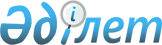 О заключении Соглашения между Правительством Республики Казахстан и Правительством Российской Федерации о сотрудничестве в области охраны окружающей средыПостановление Правительства Республики Казахстан от 29 января 2004 года N 102      Правительство Республики Казахстан постановляет: 

      1. Одобрить прилагаемый проект Соглашения между Правительством Республики Казахстан и Правительством Российской Федерации о сотрудничестве в области охраны окружающей среды. 

      2. Заключить Соглашение между Правительством Республики Казахстан и Правительством Российской Федерации о сотрудничестве в области охраны окружающей среды. 

      3. Настоящее постановление вступает в силу со дня подписания.       Премьер-Министр 

      Республики Казахстан 

      Проект   

      Соглашение 

между Правительством Республики Казахстан и Правительством 

Российской Федерации о сотрудничестве в области 

охраны окружающей среды       Правительство Республики Казахстан и Правительство Российской Федерации (далее - Стороны), 

      подтверждая приверженность целям и принципам Устава Организации Объединенных Наций, 

      исходя из дружественных отношений, существующих между обоими государствами, и дальнейшего расширения сотрудничества в области охраны окружающей среды, 

      сознавая свою ответственность перед настоящим и будущими поколениями за предотвращение экологических бедствий и катастроф, деградацию природной среды и обеспечение экологической безопасности на сопредельных территориях, 

      учитывая требования национальных законодательств Республики Казахстан и Российской Федерации и в области охраны окружающей среды, 

      согласились о нижеследующем:  

      Статья 1       Стороны осуществляют сотрудничество в области охраны окружающей среды, рационального использования и восстановления природных ресурсов, руководствуясь принципами устойчивого развития на основе равенства и взаимной выгоды.  

      Статья 2       В целях реализации настоящего Соглашения Стороны назначают компетентные органы: 

      с Казахстанской стороны - Министерство охраны окружающей среды Республики Казахстан; 

      с Российской стороны - Министерство природных ресурсов Российской Федерации. 

      При изменении названий или функций компетентных органов Стороны своевременно информируют друг друга по дипломатическим каналам.  

      Статья 3       Практические виды сотрудничества определяются Сторонами совместно, в соответствии с национальными законодательствами и экологическими программами государств Сторон.  

      Статья 4       Сотрудничество Сторон осуществляется по следующим основным направлениям: 

      защита атмосферного воздуха от загрязнения; 

      исследование, рациональное использование, защита и охрана от загрязнения водных объектов; 

      защита окружающей природной среды от радиоактивного загрязнения; 

      сохранение биологического разнообразия, разработка и осуществление проектов по изучению и спасению редких и находящихся под угрозой исчезновения видов животных и растений, их мест обитания; 

      охрана почв и рациональное использование земельных ресурсов; 

      охрана, защита и восстановление лесов и рациональное использование лесных ресурсов; 

      мониторинг окружающей среды; 

      влияние загрязнения окружающей среды на климат; 

      улучшение окружающей среды в городах и населенных пунктах; 

      вопросы правового регулирования и управления в области охраны окружающей среды; 

      разработка экономических механизмов регулирования природопользования в целях рационального использования и охраны природных ресурсов; 

      экологическое воспитание и образование; 

      методические аспекты экологической экспертизы, экологического прогнозирования и проектирования; 

      разработка нормативов и соответствующей нормативно-методической документации в области охраны окружающей среды; 

      регулирование трансграничного перемещения и размещения на приграничных территориях опасных отходов производства и потребления; 

      организация и осуществление государственного контроля в области рационального использования природных ресурсов и охраны окружающей среды; 

      развитие и создание системы особо охраняемых природных территорий для обеспечения сохранности уникальных и типичных экосистем, представляющих взаимный интерес и расположенных по обе стороны государственной границы Республики Казахстан и Российской Федерации; 

      развитие подсистем мониторинга природных комплексов приграничных территорий; 

      организация и ведение системы мониторинга и прогнозирования экстремальных ситуаций с негативными экологическими последствиями; 

      реагирование на экстремальные ситуации природного и техногенного характера с негативными экологическими последствиями; 

      разработка соглашений о порядке взаимодействия в условиях экстремальных ситуаций природного и техногенного характера и предупреждения вредных воздействий на окружающую природную среду; 

      совершенствование природоохранного законодательства; 

      снижение влияния антропогенной деятельности на природную среду и климат; 

      осуществление совместной деятельности в области нормирования, стандартизации, метрологии и сертификации в области охраны окружающей среды и использования природных ресурсов; 

      организация совместного мониторинга состояния окружающей среды в приграничных районах; 

      информационный обмен в области охраны окружающей среды.  

      Статья 5       Для координации деятельности по реализации настоящего Соглашения Стороны создают Казахстанско-российскую комиссию по вопросам окружающей среды (далее - Комиссия). Комиссия разрабатывает и утверждает рассчитанные на определенные сроки программы сотрудничества между Сторонами по направлениям, перечисленным в статье 4 настоящего Соглашения и дает необходимые рекомендации по их выполнению. 

      Комиссия проводит свои заседания по мере необходимости, не реже одного раза в год, поочередно в Республике Казахстан и в Российской Федерации.  

      Статья 6       При командировании представителей Сторон для участия в заседаниях Комиссии все расходы несет направляющая Сторона. 

      Принимающая Сторона несет расходы, связанные с организацией и проведением заседаний Комиссии. 

      Другие мероприятия, проводимые в рамках Соглашения, финансируются на основе взаимной договоренности между Сторонами.  

      Статья 7       Сотрудничество осуществляется в следующих основных формах: 

      совместная разработка нормативно-методической документации по охране и улучшению окружающей среды; 

      обмен научно-технической документацией и информацией в области охраны окружающей среды; 

      обмен учеными и специалистами в исследовательских и учебных целях, для проведения консультаций, стажировки и обмена опытом; 

      проведение совместных исследований и экспериментальных работ, обмен результатами исследований и опытов, экспертными заключениями; 

      организация и проведение симпозиумов, конференций, выставок, учебных курсов; 

      осуществление совместных программ и проектов; 

      проведение совместного инспектирования окружающей среды, включая космическое инспектирование приграничных районов; 

      обмен ежегодными докладами о состоянии окружающей среды.  

      Статья 8       В целях реализации положений настоящего Соглашения Стороны могут принимать конкретные программы сотрудничества.  

      Статья 9       Вопросы правовой охраны и использования результатов сотрудничества решаются в соответствии с национальным законодательством государств Сторон и на основе договоренностей Сторон.  

      Статья 10       Результаты сотрудничества, полученные при применении положений настоящего Соглашения, могут быть переданы третьим государствам, их юридическим или физическим лицам только с письменного согласия Сторон.  

      Статья 11       Настоящее Соглашение не затрагивает прав и обязательств Сторон, вытекающих из других международных договоров, участниками которых являются Республика Казахстан и Российская Федерация.  

      Статья 12       По взаимному согласию Сторон в настоящее Соглашение могут вноситься изменения и дополнения, которые оформляются отдельными протоколами, являющимися неотъемлемой частью настоящего Соглашения.  

      Статья 13       В случае возникновения разногласий при толковании или применении положений настоящего Соглашения Стороны будут разрешать их путем переговоров или консультаций.  

      Статья 14       Настоящее Соглашение вступает в силу с даты получения последнего письменного уведомления о выполнении Сторонами внутригосударственных процедур, необходимых для его вступления в силу. 

      Настоящее Соглашение заключается сроком на пять лет. Его действие будет автоматически продлеваться на последующие пятилетние периоды, если ни одна из Сторон не уведомит в письменной форме другую Сторону не менее чем за шесть месяцев до истечения соответствующего пятилетнего периода о своем намерении прекратить действие настоящего Соглашения.       Совершено в городе ______ " "______ 2004 года в двух подлинных экземплярах, каждый на казахском и русском языках, причем все тексты имеют одинаковую юридическую силу. 

      В случае возникновения разногласий в толковании положений настоящего Соглашения Стороны будут обращаться к тексту на русском языке.          За Правительство               За Правительство 

       Республики Казахстан           Российской Федерации 
					© 2012. РГП на ПХВ «Институт законодательства и правовой информации Республики Казахстан» Министерства юстиции Республики Казахстан
				